ＦＡＸ第６１回東京都中学校数学教育研究発表大会参 加 申 込 書板橋区立板橋第二中学校　校長　　柳澤　忠男　宛FAX番号　03（５９９５）８３５１　〈１月31日(水)　締切〉※研究部各委員会に所属している方は、委員長を通じての申し込みとなります。令和５年１２月吉日各市区町村連絡理事各位各中学校数学科教員各位東京都中学校数学教育研究会会　長　　　榎本　圭志（国分寺市立第一中学校長）第６１回東京中学校数学教育研究発表大会への参加申込について本会の活動につきまして、平素よりご理解とご協力をいただき感謝申し上げます。さて、例年、各市区町村から多数の先生方のご参加をいただいております本会研究発表大会ですが、「第61回　東京都中学校数学教育研究発表大会（最終案内）」でご案内のとおり開催する予定です。本年度につきましても、引き続きインフルエンザ等の流行が心配されるため、事前に参加者を確認できるよう事前申込とさせていただきます。参加を希望される場合には、下記アドレスまたは２次元バーコードから申込フォームにアクセスし必要事項を送信してください。裏面の参加申込書、もしくは本会ホームページからダウンロードした参加申込書に必要事項をご記入の上、ＦＡＸにてお申し込みいただくこともできます。なお、インフルエンザの流行状況等により開催方法や内容に変更が生じた場合は、本会ホームページでお知らせいたしますので、随時ご確認下さい。また、当日は事前申込をされた方以外のご出席はお断りいたします。何卒ご理解くださいますようお願い申し上げます。記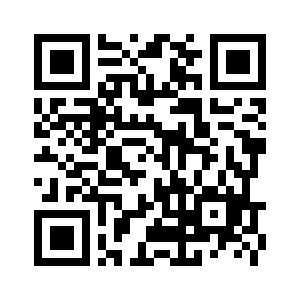 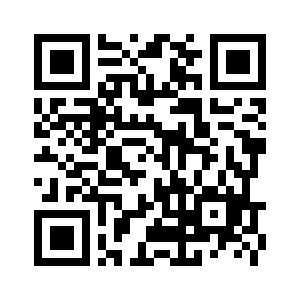 ○申込フォームアドレス　https://forms.gle/qvuM5vK4kE4EwnTV7（ＦＡＸでのお申し込みの場合）申込先　　板橋区立板橋第二中学校　校長　　柳澤　忠男　宛ＦＡＸ　　０３（５９９５）８３５１○締　切　令和６年１月３１日（水）　○その他　本会の研究部研究委員会に所属の方は、各委員長を通じてお申し込みください。《本会ホームページURL》　http://www.tochusu.com/《問合せ先》　板橋区立板橋第二中学校　　　　　　　　　　　　　　　　　　　　　　　　　　　　　　　　　　　　校長　　柳澤　忠男　　　　　　　　　　　　　　　　　　　　　　　　　　　　　　　　　　　　TEL　03-3956-8121　参加者氏名所属校名電　 話（　　　）ＦＡＸ（　　　）参加者氏名所属校名電　 話（　　　）ＦＡＸ（　　　）